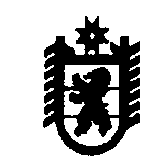 П Р О Т О К О Л заседания комиссии по предупреждению и ликвидации чрезвычайных ситуаций и обеспечению пожарной безопасности Олонецкого национального муниципального районаг. Олонец3 января 2023 г.									                                 № 1Председательствовал: Мурый В.Н., глава Олонецкого национального муниципального района (далее – района), председатель комиссии по предупреждению и ликвидации чрезвычайных ситуаций и обеспечению пожарной безопасности района (далее - КЧСиОПБ).РЕШИЛИ:1. Управлению ЖКХ администрации района заключить муниципальный контракт на поставку строительных материалов для проведения работ по консервации помещений, пострадавших от пожара.2. Рекомендовать ГКУ РК «Отряд противопожарной службы по Олонецкому району» оказать помощь администрации района в ликвидации последствий пожара и консервации помещений общежития.3. Рекомендовать ООО «Петербургтеплоэнерго» обеспечить контроль за теплоснабжением общежития в г. Олонец по ул. Ленина д. 21.Председатель КЧСиОПБ								                   В.Н. МурыйПрисутствовали: Присутствовали: члены КЧСиОПБ района Минин Ю.И., Нюппиев И.Н., Васильев Д.В.начальник Олонецкого района теплоснабжения ООО «Петрбургтеплоэнерго»Юначев П.Г.начальник отдела жилищной политики администрации районаПионтек К.К.ведущий специалист отдела МРГОиЧС администрации районаРигоев В.А.I. Ликвидация последствий пожара в общежитии, расположенном по адресу: г. Олонец, ул. Ленина, д. 21  